XXXII Уральская конференция с международным участием«ФИЗИЧЕСКИЕ МЕТОДЫ НЕРАЗРУШАЮЩЕГО КОНТРОЛЯ (ЯНУСОВСКИЕ ЧТЕНИЯ)»март 2021 г.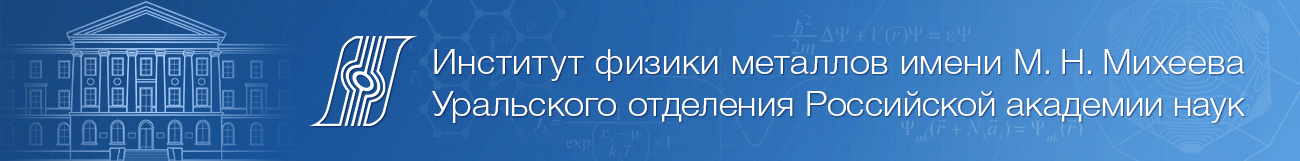  Партнеры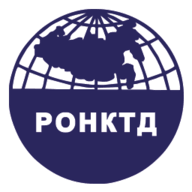 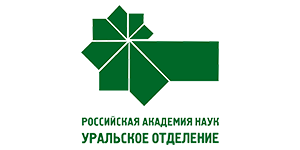 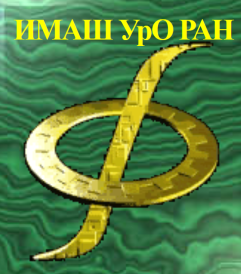 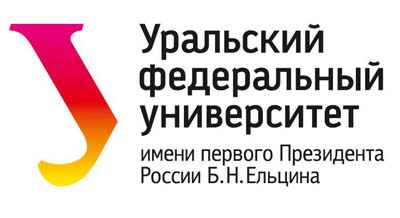 Информационная поддержка: журналы «Дефектоскопия/Russian Journal of Nondestructive Testing», «Сварка и диагностика», «В мире неразрушающего контроля».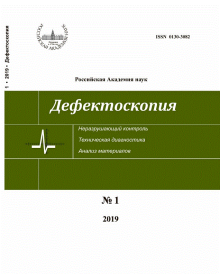 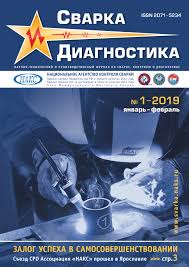 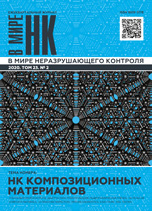 Уважаемые коллеги!Информируем о переносе сроков проведения научной конференции на март 2021 г. 
в связи со сложившейся эпидемиологической ситуацией, молодежная школа пройдет 24 ноября 2020 г. в режиме on-line.Приглашаем Вас принять участие в XXXII Уральской конференции «Физические методы неразрушающего контроля (Янусовские чтения)», которая будет проходить в марте 2021 г. в Институте физики металлов им. М.Н. Михеева УрО РАН по адресу: г. Екатеринбург, ул. С. Ковалевской, 18.Разделы конференции:Физические основы неразрушающего контроля и диагностики.Методы и средства измерения физических полей. Новые средства и системы контроля.Контроль труб и диагностика трубопроводов.Контроль сварных соединений.Методы и средства контроля напряженно-деформированного состояния изделий и объектов.Опыт практического применения физических методов и средств контроля.Стандартизация и метрологическое обеспечение средств НК.Квалификация и подготовка персонала в области НК.В рамках конференции будет организована молодежная школа, участие в которой могут принять бакалавры, магистры и аспиранты ВУЗов, а также молодые специалисты научных и производственных организаций.Участие в конференции – бесплатное. Проезд до места проведения конференции и размещение производится участниками самостоятельно. Возможно заочное участие в конференции. Порядок проведения on-line выступлений будет сообщен дополнительно.Языки конференцииРусский, английский.СОПРЕДСЕДАТЕЛИ ОргкомитетАСмородинский Я.Г., профессор, д.т.н., ИФМ УрО РАН, г. ЕкатеринбургКрёнинг Х.-М.В., проф., Саарский университет, Саарбрюкен, Германия, проф., университета Сан-Пауло, БразилияСташков А.Н. (ученый секретарь конференции), к.т.н., ИФМ УрО РАН, г. ЕкатеринбургЧлены оргкомитетаВайнштейн И.А., д.ф.-м.н., УрФУ им. Б.Н. Ельцина, г. ЕкатеринбургВасиленко О.Н., к.т.н., ИФМ УрО РАН, г. ЕкатеринбургКостин В.Н., д.т.н., ИФМ УрО РАН, г. ЕкатеринбургМихайлов А.В., к.т.н., ИФМ УрО РАН, г. ЕкатеринбургПоволоцкая А.М. к.т.н., Имаш УрО РАН, г. ЕкатеринбургПутилова Е.А. к.т.н., Имаш УрО РАН, г. ЕкатеринбургРинкевич А.Б., член-корр. РАН, ИФМ УрО РАН, г. ЕкатеринбургСмирнов С.В. д.т.н., Имаш УрО РАН, г. ЕкатеринбургСясько В.А. президент РОНКТД, профессор, д.т.н., Санкт-Петербургский горный                     университет, г. С.-ПетербургКОНТАКТЫИнститут физики металлов имени М.Н. Михеева УрО РАН, 620108, г. Екатеринбург, ул. С.Ковалевской, 18, www.imp.uran.ruТел. (343) 378-36-18Факс (343) 374-52-44 (с пометкой «Оргкомитет ФМНК-32 Сташкову Алексею Николаевичу»)e-mail: stashkov@imp.uran.ruВАЖНЫЕ ДАТЫРегистрация и прием тезисов на конференцию – 	до 8 февраля 2021 г.Заявка на участие и тезисы принимаются по e-mail: stashkov@imp.uran.ruТезисы оформляются согласно шаблону. При формировании программы Оргкомитетом конференции будет проводиться отбор докладов. Часть отобранных Оргкомитетом докладов будет рекомендована для публикации в журналах «Дефектоскопия», «Сварка и диагностика», «В мире НК» в виде статей. Требования к статьям, представляемым в журнал «Дефектоскопия», указаны на сайте http://defectoskopiya.ru/pages/view/submitting.Формы представления докладаустный доклад (презентация в формате Microsoft PowerPoint);стендовый доклад (плакат форматом А1);on-line доклад;стендовый on-line доклад (видео-доклад).Горкунов Э.С.,академик РАН, Имаш УрО РАН, г. Екатеринбург